 PROGRAMMATION: RADIO FRANCOPHONIE CONNEXIONhttp://streaming.live365.com/a86669todayNovember 8, 2019Friday2a - 5:38a Musique sentimentale5:40a - 5:49a Les titres de l'actualité6a - 6:30a La Voix de l'Afrique 7a - 9:02a Réveil Matinal 59:08a - 11:26a De Tout et de Rien-Talk Show11:55a - 12:25p Le Journal Haiti & Amériques12:30p - 2:55p Ballade française3:45p - 5:02p Easy Listening-26p - 7:18p Chansonnettes en Zouk-17:20p - 8:08p Aksan Kreyol8:30p - 8:39p Les titres de l'actualité9:20p - 9:50p Nouvelles de l'Actualité10p - 12:13a Variété musicale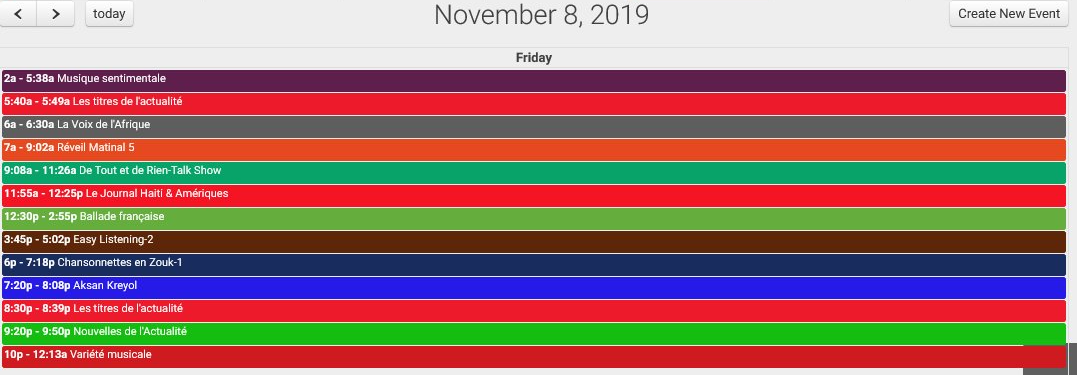 ________________________________________________________________________Aujourd’hui/todayNovembre/November 7, 2019Jeudi/Thursday2a - 3:24a Boléros choisis3:26a - 5:50a De Tout et de Rien-Talk Show6a - 6:30a La Voix de l'Afrique 7a - 9:03a Réveil Matinal 410:15a - 11:13a Ballade Créole11:55a - 12:25p Le Journal Haiti & Amériques12:30p - 2:55p Ballade française3:45p - 5:02p Easy Listening-26p - 7:18p Chansonnettes en Zouk-17:22p - 7:52p La Voix de l'Afrique 8:30p - 8:38p Les titres de l'actualité9:20p - 9:50p Nouvelles de l'Actualité10p - 12:13a Variété musicale